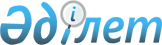 Жер салығының мөлшерлемесін жоғарылату туралы
					
			Күшін жойған
			
			
		
					Қызылорда облысы Жаңақорған аудандық мәслихатының 2015 жылғы 23 қыркүйектегі № 308 шешімі. Қызылорда облысының Әділет департаментінде 2015 жылғы 21 қазанда № 5186 болып тіркелді. Күші жойылды - Қызылорда облысы Жаңақорған аудандық мәслихатының 2017 жылғы 18 сәуірдегі № 05-16/111 шешімімен
      Ескерту. Күші жойылды - Қызылорда облысы Жаңақорған аудандық мәслихатының 18.04.2017 № 05-16/111 шешімімен (алғашқы ресми жарияланған күнінен бастап қолданысқа енгізіледі).
      "Салық және бюджетке төленетін басқа да міндетті төлемдер туралы" Қазақстан Республикасының 2008 жылғы 10 желтоқсандағы Кодексі (Салық кодексі) мен "Қазақстан Республикасындағы жергілікті мемлекеттік басқару және өзін-өзі басқару туралы" Қазақстан Республикасының 2001 жылғы 23 қаңтардағы Заңына сәйкес және Жаңақорған ауданы әкімдігінің 2015 жылғы 15 мамырдағы № 90 қаулысы негізінде Жаңақорған ауданының мәслихаты ШЕШІМ ҚАБЫЛДАДЫ:
      1. Қазақстан Республикасының жер заңнамасына сәйкес пайдаланылмайтын Жаңақорған ауданының ауыл шаруашылығы мақсатындағы жерлерге жер салығының мөлшерлемесі 5 (бес) есеге жоғарылатылсын.
      2. Осы шешім алғашқы ресми жарияланған күнінен кейін күнтізбелік он күн өткен соң қолданысқа енгізіледі.
					© 2012. Қазақстан Республикасы Әділет министрлігінің «Қазақстан Республикасының Заңнама және құқықтық ақпарат институты» ШЖҚ РМК
				
      Жаңақорған ауданы

Жаңақорған ауданы

      мәслихатының кезекті ХLV

мәслихаты хатшысының

      сессиясының төрағасы

уақытша міндетін атқарушы

      А. Шайыхов

С. Ысқақов

      "КЕЛІСІЛДІ"

      "Қызылорда облысы бойынша

      мемлекеттік кірістер департаментінің

      Жаңақорған ауданы бойынша

      мемлекеттік кірістер басқармасы"

      мемлекеттік мекемесінің басшысы

      Ж.Талас _____________

      "23" 09 2015 жыл
